STEMMIE the robot has blasted off to Planet X!  STEMMIE’s purpose is to determine if the planet is safe for us humans to create a new civilization.  The first step is to write the steps it will take to navigate the spaceship from Earth the Planet X.  Think Creatively! What sort of actions does a spaceship need to take as it leaves our atmosphere, travels through space and safely lands on another planet?Were you able to get the ship to Planet X in 10 steps?  Why or why not?If you had more than just 10 steps what would you be able to do differently? Great job, we made it! STEMMIE must now navigate around Planet X to determine if it is a dangerous place and hostile to humans.  You sent me outside the ship to set up a force field to protect them. Setting up the force field requires that I place a force field projector at the front and back of the ship.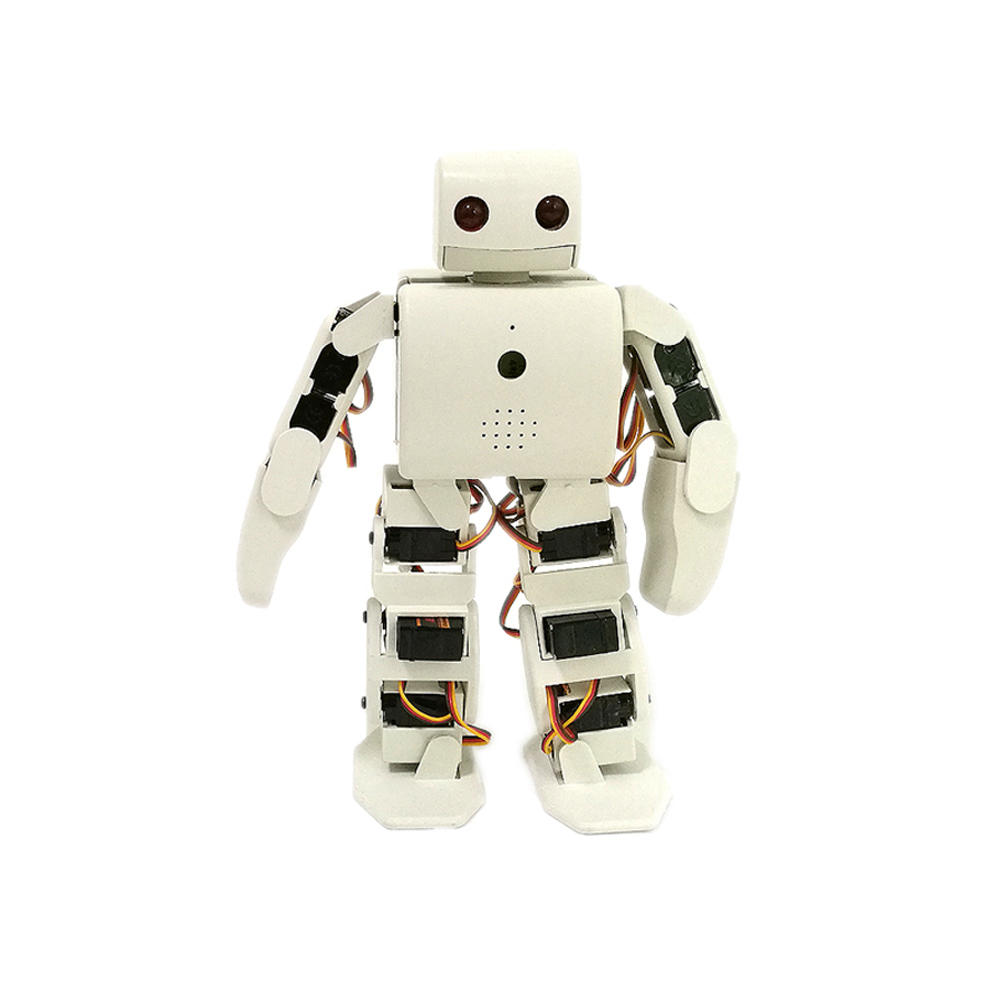 Course LayoutUsing basic symbols, you will write code for the Robotic Power Suit to follow in order to free STEMMIE.  For this activity a partner will imagine themselves inside the Robotic Power Suit.  This person will receive the code to complete the task. The only symbols allowed to complete the task are listed below: Move forward 1 squareMove backward 1 squareTurn 90o to the rightTurn 90o to the leftPick up the boxPut the box downRepeat previous stepUse the following space to write your code. Remember to use the symbols provided above.Thank you for saving the mission!  See your instructor for a mission debrief.  STEP 1STEP 6STEP 2STEP 7STEP 3STEP 8STEP 4STEP 9STEP 5STEP 10STEMMIEStart